POHJOIS-KARJALAN RAUHANTURVAAJAT RY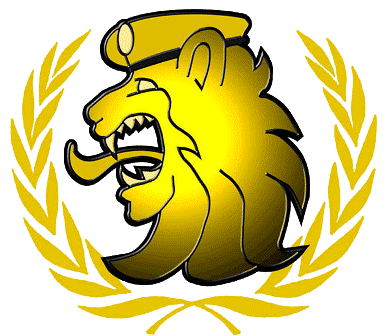 Lähekorventie 116 A82200 HAMMASLAHTI_______________________________________________________________________________________HYVÄT KRIISINHALLINTAVETERAANIT!Mennyt juhlavuosi on takana ja matka jatkuu. Tänä vuonna itsenäinen Suomi täyttää 100 vuotta ja sen tiimoilta erilaisia tapahtumia kotimaassa riittää. Yhdistyksemme ei ole vielä suunnitellut erillistä tapahtumaa juhlaa koskien, mutta asiaa pähkäillään ja vinkkejä otetaan vastaan.Jäsenrekisteri muuttui vuoden vaihteen jälkeen. Toivottavasti kirjautumiset ovat onnistuneet. Tarvittaessa ota yhteyttä jäsenvastaavaan. Yhdistyksestä riippumattomasta syystä jäsenrekisterissä voi esiintyä ongelmia. Tästä johtuen esim. merkkipäivä muistamiset voivat jäädä huomioimatta sekä sähköpostin lähetyksessä jäsenille voi esiintyä ongelmia.Yhdistyksen nettisivut vaihtuvat jälleen uudelle pohjalle. Pyrimme tämän myötä ilmoittamaan ja kertomaan tapahtumista sivuillamme. Kehitysideoita otetaan vastaan. Sivut avautuvat verkkotunnuksen siirron jälkeen osoitteessa: p-krauhanturvaajat.fiPuheenjohtajaTULEVIA TAPAHTUMIA:11.3. yhdistyksen hiihtokilpailut Lykynlammella. Sarjat katsotaan ilmoittautumisien mukaan. Vanha maja on avoinna kisojen aikana. Sauna lämmin 14:00 - 16:00. Ilmoittautumiset 8.3. mennessä numeroon 050 376 8151 / Aki.18.3. retki Jalkaväkimuseoon yhdessä Kontiolahden Sotilaskotiyhdistyksen sisarien kanssa. Linja-auto kuljetus. Lähtö on 08:30 Joensuusta, keskustan matkailupysäkiltä (Siltakatu), reitti Ylämylly - Varkaus - Mikkeli. Kohteessa on tutustuminen näyttelyihin oppaan avulla. Näyttelynä on mm. erikoisnäyttely RAUHAN PUOLESTA - 60 vuotta suomalaista rauhanturvaamista. Omavastuu on15€, sis. kuljetuksen, sisäänpääsyn museoon ja oppaan palvelun.Ilmoittautumiset 10.3. mennessä 0505891409 / Eero. Paikkoja on rajoitetusti!25.3. Yhdistyksen kevätkokous kello 13:00. Kokouspaikkana on hotelli Kiteenhovi (Hovintie 2, Kitee). Käsitellään sääntömääräiset asiat. Kokouksen jälkeen on ruokailu. Ilmoittautumiset 20.3. mennessä puheenjohtajalle numeroon 050 376 8151.1.4. kello 10:00 - 14:00 yhdistyksen pilkkikilpailut Enon Jäsysjärvellä. Sarjat entiset. Reittiohjeet ilmoitetaan myöhemmin. Kilpailun isäntänä toimii Aulis ja Irma Heiskanen Enosta. Ilmoittautumiset 27.3. mennessä numeroon 0505891409 / EeroHuhtikuulle on alustavasti sovittu tapaaminen Pohjois-Karjalan rajavartioston komentajan kanssa. Ajankohdan selvittyä siitä ilmoitetaan erikseen.Otamme myös mielellään vastaan vinkkejä erilaisten jäsentapahtumien pitämiseksi.Yhteystietoja:Puheenjohtaja: Aki Heikkilä 050 376 8151 aki.petteri.heikkila@gmail.comSihteeri: Eero Turunen 050 589 1409 eero.turunen48@gmail.comJäsenvastaava: Veli-Matti Poutanen 050 494 7339 velpo@telemail.fi